Committee Notes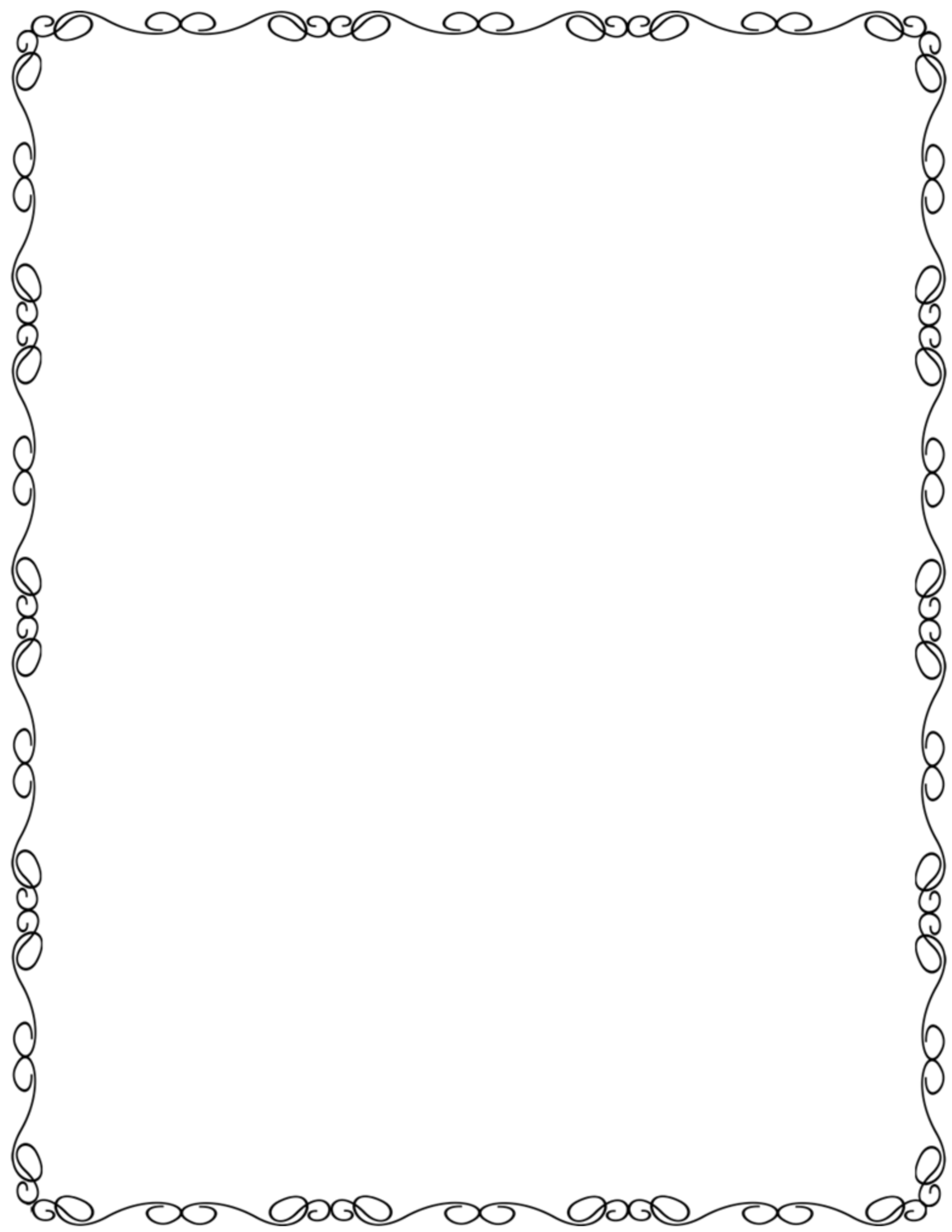 